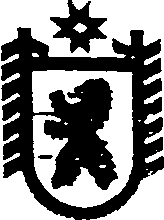 Республика КарелияАДМИНИСТРАЦИЯ СЕГЕЖСКОГО МУНИЦИПАЛЬНОГО РАЙОНАПОСТАНОВЛЕНИЕот   30   января  2018  года  №  68 СегежаОб утверждении Порядка установления расходных обязательствмуниципального образования «Сегежский муниципальный район», подлежащих исполнению за счет средств субсидии из бюджета Республики Карелия и бюджетных ассигнований, предусмотренных в бюджете Сегежского муниципального района на условиях софинансирования, на реализацию мероприятий государственной программы Республики Карелия «Развитие образования» на 2018 годВ соответствии с подпунктом «а» пункта 3 Условий предоставления и расходования субсидий местным бюджетам из бюджета Республики Карелия, утвержденным постановлением Правительства Республики Карелия от 19 декабря 2017 г. № 452-П, администрация Сегежского муниципального района  п о с т а н о в л я е т:1. Утвердить прилагаемый Порядок установления расходных обязательств муниципального образования «Сегежский муниципальный район», подлежащих исполнению за счет средств субсидии из бюджета Республики Карелия и бюджетных ассигнований, предусмотренных в бюджете Сегежского муниципального района на условиях софинансирования, на реализацию мероприятий государственной программы Республики Карелия «Развитие образования» на 2018 год.	2.  Отделу информационных технологий и защиты информации администрации Сегежского муниципального района (Т.А.Слиж) обнародовать настоящее постановление путем размещения официального текста настоящего постановления в информационно-телекоммуникационной сети «Интернет» на официальном сайте администрации Сегежского муниципального района  http://home.onego.ru/~segadmin.          Глава администрацииСегежского муниципального района                                                                Ю.В.ШульговичРазослать: в дело, ФУ - 2, УО, СОШ № 4, 6, 7, СОШ п. Надвоицы, СОШ п. Валдай, Вечерняя школа, МКУ «ЕРЦ».ПОРЯДОКустановления расходных обязательств муниципального образования «Сегежский муниципальный район», подлежащих исполнению за счет средств субсидии из бюджета Республики Карелия и бюджетных ассигнований, предусмотренных в бюджете Сегежского муниципального района на условиях софинансирования, на реализацию мероприятий государственной программы Республики Карелия «Развитие образования» на 2018 год1. Настоящим Порядком устанавливаются расходные обязательства муниципального образования «Сегежский муниципальный район», подлежащие исполнению за счет средств субсидии из бюджета Республики Карелия и бюджетных ассигнований, предусмотренных в бюджете Сегежского муниципального района на условиях софинансирования, на реализацию мероприятий государственной программы Республики Карелия «Развитие образования» на 2018 год.2. В соответствии с настоящим Порядком администрация Сегежского муниципального района является уполномоченным органом, организующим исполнение мероприятий государственной программы Республики Карелия «Развитие образования» на 2018 год в целях: 1) компенсации малообеспеченным гражданам, имеющим детей, обладающих правом на получение дошкольного образования, и не получившим направление в дошкольные образовательные организации; 2) организации предоставления общедоступного и бесплатного дошкольного, начального общего, основного общего, среднего общего образования по основным общеобразовательным программам в муниципальных образовательных организациях (за исключением полномочий по финансовому обеспечению реализации основных общеобразовательных программ в соответствии с федеральными государственными образовательными стандартами), в части: а) организации транспортного обслуживания обучающихся, проживающих в населенных пунктах, на территории которых отсутствуют общеобразовательные организации соответствующего уровня обучения, к месту обучения и обратно (далее – организация транспортного обслуживания обучающихся);б) проведения ремонта зданий муниципальных общеобразовательных организаций; в)  частичной компенсации расходов на повышение оплаты труда работников бюджетной сферы (повышения оплаты труда педагогических работников муниципальных образовательных учреждений дополнительного образования). 3.  Администрация Сегежского муниципального района  заключает Соглашение с Министерством образования Республики Карелия о предоставлении в 2018 году субсидии на реализацию мероприятий государственной программы Республики Карелия «Развитие образования» на 2018 год (далее по тексту – субсидия).4. Расходы на исполнение мероприятий, указанных в пункте 2 настоящего Порядка, осуществляются по соответствующим кодам бюджетной классификации расходов Российской Федерации.5.    Получателями средств субсидии являются:1) в целях реализации мероприятий, указанных в подпункте 1 пункта 2 - муниципальное казенное учреждение "Единый расчетный центр";            2) в целях реализации мероприятий, указанных в подпункте «а» подпункта 2 пункта 2: а) муниципальное казенное общеобразовательное учреждение Средняя общеобразовательная школа № 7 г. Сегежи; б) муниципальное бюджетное общеобразовательное учреждение Средняя общеобразовательная школа п. Надвоицы,  муниципальное казенное общеобразовательное учреждение "Специальная (коррекционная) общеобразовательная школа-интернат № 14 п. Надвоицы";в) муниципальное казенное общеобразовательное учреждение Средняя общеобразовательная школа п. Валдай;            г) муниципальное казенное общеобразовательное учреждение Средняя общеобразовательная школа п. Черный Порог.            3) в целях реализации мероприятий, указанных в подпункте «б» подпункта 2 пункта 2:            а) муниципальное казенное общеобразовательное учреждение Средняя общеобразовательная школа № 4 г. Сегежи;             б) муниципальное казенное общеобразовательное учреждение Средняя общеобразовательная школа № 5 г. Сегежи;            в) муниципальное бюджетное общеобразовательное учреждение Средняя общеобразовательная школа п. Надвоицы, муниципальное казенное общеобразовательное учреждение "Специальная (коррекционная) общеобразовательная школа-интернат № 14  п. Надвоицы";            г) муниципальное казенное общеобразовательное учреждение Средняя общеобразовательная школа п. Валдай;            д) муниципальное казенное общеобразовательное учреждение Средняя общеобразовательная школа п. Черный Порог.            4) в целях реализации мероприятий, указанных в подпункте «в» подпункта 2 пункта 2:           а) муниципальное бюджетное образовательное учреждение дополнительного образования "Детская школа искусств г. Сегежи";           б) муниципальное бюджетное образовательное учреждение дополнительного образования  "Детская школа искусств птг. Надвоицы";           в) муниципальное казенное образовательное учреждение дополнительного образования "Детско-юношеская спортивная школа № 1 г. Сегежи";            г) муниципальное казенное образовательное учреждение дополнительного образования "Детско-юношеская спортивная школа п. Надвоицы";           д) муниципальное казенное образовательное учреждение дополнительного образования "Центр развития образования Сегежского муниципального района";            е) муниципальное казенное образовательное учреждение дополнительного образования "Центр творчества детей и юношества".6. Средства субсидии расходуются в пределах лимитов бюджетных обязательств, доведенных Министерством образования Республики Карелия на реализацию мероприятий, указанных в пункте 2 настоящего Порядка.7. Средства субсидии отражаются в составе доходов бюджета Сегежского муниципального района в соответствии с классификацией доходов бюджетов Российской Федерации.8.    Получатели средств субсидии, указанные в пункте 5 настоящего Порядка:1)    осуществляют расходование средств субсидии;2) обеспечивают целевой характер использования средств субсидии и несут ответственность в соответствии с законодательством Российской Федерации за нецелевое их использование.            9. Получатели средств субсидии, указанные в пункте 5 настоящего Порядка, предоставляют в финансовое управление Сегежского муниципального района отчет о расходовании субсидии ежемесячно в срок до 5-го числа месяца, следующего за отчетным месяцем.10. Финансовое управление Сегежского муниципального района представляет отчёт о расходовании средств субсидии в порядке и сроки, установленные Министерством образования Республики Карелия.___________________________                 УТВЕРЖДЁНпостановлением администрации   Сегежского муниципального районаот  30  января  2018 г.  №  68